ЦЕЛЬ:1. Необходимо, чтобы справочник «Автомобили» был разделен на три самостоятельные категории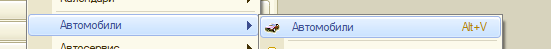 1) Готовое ТС;2) Прицепная техника;3) Надстройка;СХЕМЫ ВЗАИМОДЕЙСТВИЯ:Движение от внесения до закрытия:Готовое ТС: 1. Поступление - Выдача;2. Поступление – Демонтаж надстройки – Перевод в Шасси ТС – Выдача;3. Поступление – Демонтаж надстройки – Установка надстройки – Новое Готовое ТС – Выдача;Шасси ТС: 1. Поступление – Выдача;2. Поступление – Перевод в Готовое ТС – Выдача;3. Поступление – Установка надстройки – Перевод в готовое ТС – Выдача;Надстройка:1. Поступление – Выдача;2. Поступление – Перевод в готовое ТС – Выдача;3. Поступление – Установка на шасси ТС – Перевод в готовое ТС – Выдача;4. Демонтаж с готового ТС – Выдача;5. Демонтаж с готового ТС – Установка на шасси ТС – Перевод в готовое ТС – Выдача;3. Поступление – Установка на шасси ПТ – Перевод в прицепную технику – Выдача;4. Демонтаж с прицепной техники – Выдача;5. Демонтаж с прицепной техники – Установка на шасси ПТ– Перевод в прицепную технику – Выдача;Прицепная техника: 1. Поступление - Выдача;2. Поступление – Демонтаж надстройки – Перевод в Шасси ПТ – Выдача;3. Поступление – Демонтаж надстройки – Установка надстройки – Новая прицепная техника – Выдача;Шасси прицепа / полуприцепа:1. Поступление – Выдача;2. Поступление – Перевод в Шасси ПТ – Выдача;3. Поступление – Установка надстройки – Перевод в прицепную технику – Выдача;2. Карточку данных автомобиля сделать из двух блоков (для возможности сборки, в форме конструктора, транспортного средства из двух частей);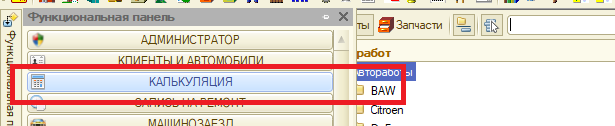 Справочники дополняются для того, чтобы в АРМ «Подбор Автомобилей», можно было видеть три категории (необходимо добавить колонку с категорией):ШассиНадстройкаГотовое ТСПрицепная техника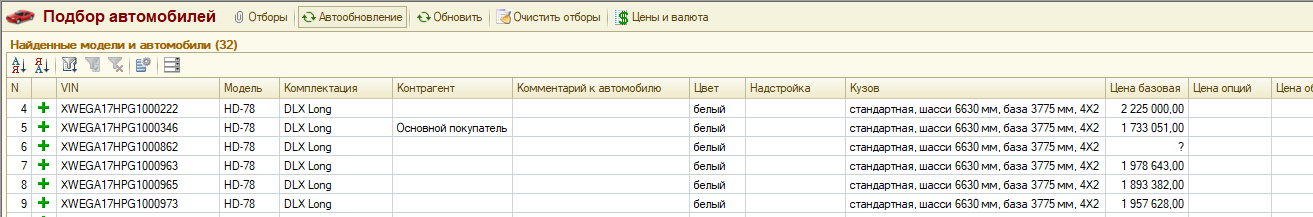 БЛОК СПРАВОЧНИКИ:В справочники «Автомобили» заменить наименование на «Транспортное средство» и добавить каталог «Прицепная техника» и каталог «Надстройка»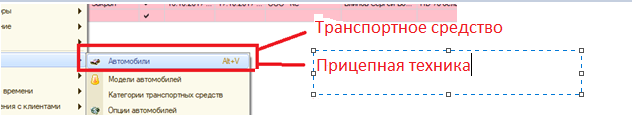 В корневой каталог « Модели автомобилей» внести изменение наименования с «Модели Автомобилей» на «Модели транспортных средств» и добавить каталог «Модели прицепной техники»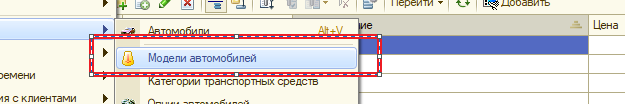 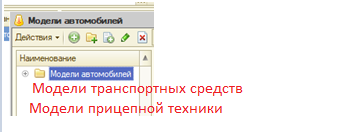 В каждой категории моделей будет два типа сборочных единиц:Два типа уникальных: Шасси ТС для Модели транспортных средств и Шасси ПТ для Модели прицепной техники;При простом заполнении справочника, данный тип будет выбираться при заполнении, в зависимости от того, в какой блок пишем (одна карточка с двумя блоками):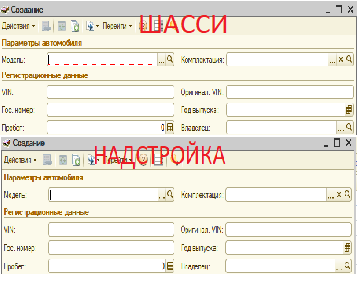 При поступлении автомобиля, это будет зависеть в какой блок карточки ТС (Транспортное средство) попадет данный тип 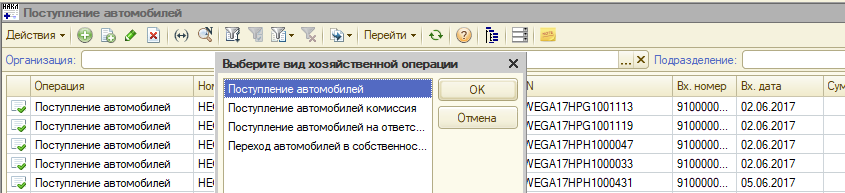 Три типа должны содержать информацию в карточке ТС, которые формируются из дополнительных справочников:В самой карточке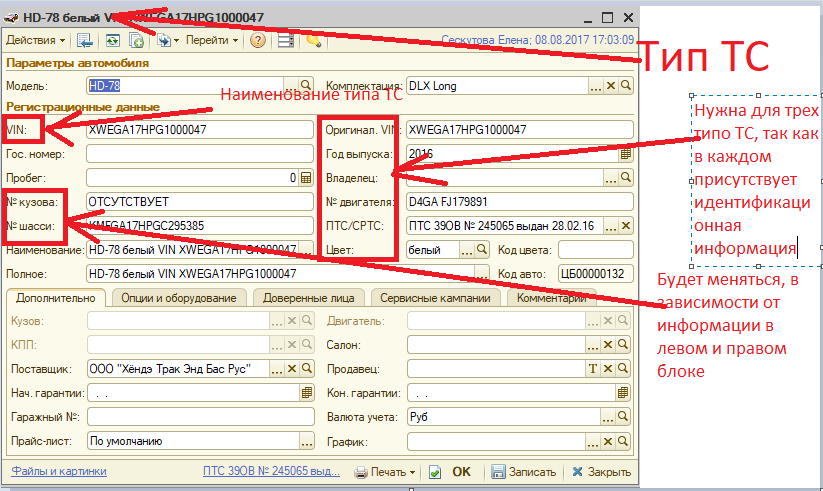 Для Шасси ТС, Шасси ПТ / ПП , Надстройки в карточке должны быть УИН (VIN или ПШТС или артикул ), технические характеристики, комплектация, оборудованиеТехнические характеритсики (ТТХ) для Шасси ТС, Шасси ПТ / ПП , Надстройки введенные в справочник при заказе или поступлении;ТТХ в Готовое ТС и Прицепная техника должны формироваться из ТТХ Шасси и Надстройки.Также необходимо предусмотреть, чтобы при сборке Шасси и Надстройки в Готовое ТС и Прицепную технику можно было присвоить новый VIN или УИН с сохранением истории предыдущих номеров;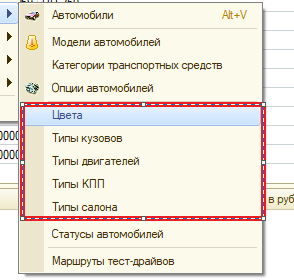 Интерфейс карточки будет состоять из двух блоков, расположенных друг под другом, в который после ввода информации , в зависимости от того, к какому типу отнесена номенклатура, попадет товар.Надстройка, которая была снята с готового автомоблия должна маркироваться отдельным цветом, также отдельным цветом должен маркироваться Транспортные средства, которые были собраны у нас из Шасси и Надстройки.Важно, чтобы можно было из Карточки ТС убирать надстройку и переводить данный тип в шасси, тогда в блоке надстройка будет написано: «отсутствует» в графе модель и VIN.Также необходим функционал, когда при объединении Шасси и Надстройки, данные два типа переводились в тип Транспортное средство с изменением VIN номера.Необходима колонка в АРМ «Подбор Автомобилей» и Справчонике, где будет видна взаимосвязь между определенным шасси и надстройкой.При сборке в Готовое ТС и Прицепную технику необходимо выводить диалоговое окно с предупреждением: «Будет ли печататься ПТС или меняться VIN»  в зависимости от ответа выводить окно с УИН на редактирование.БЛОК ЗАКАЗЫПри заказе Транспортного средства данная номенклатура будет вибираться изЕсли Заказ формируется по готовому транспортному средству, в карточке товара заполняется два блока и при выборе комплектации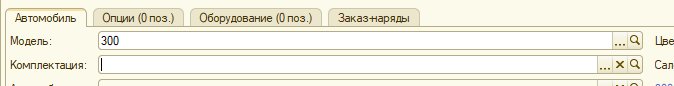 Выбрать сразу для двух типов: Шасси и НадстройкиБЛОК ЗАКАЗ-НАРЯДЫ:В заказ –нарядах и отчетах, а также дальнейшая работа с данными типами аналогична работе с типом Автомобиль, это не номенклатура запасных частей, а именно тип транспортного средства, должна только добавиться колонка с категорией.В заказ – наряде выбирается один из трех типов ТС, далее все работы идут аналогично, как при выборе VIN автомобиля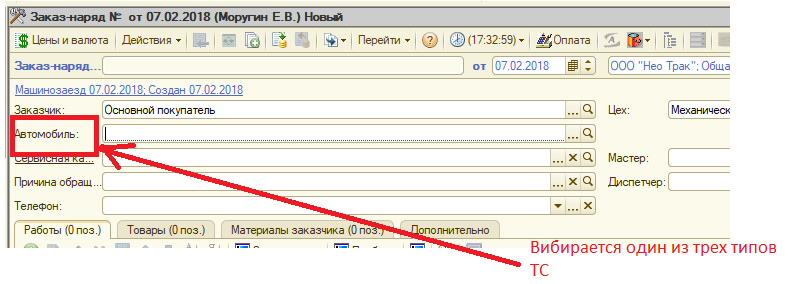 Все разукомплектации и сборки формируются только через заказ-наряд с типом ремонта сборка и разукомплектация.После проведения и закрытия заказ-наряда меняется тип и далее работа с новым типом транспортного средства начинается по новому заказ-наряду.Важно, чтобы история заказ-наряда и дерево подчиненности документа видела обе истории и процесс объединения и разъединения: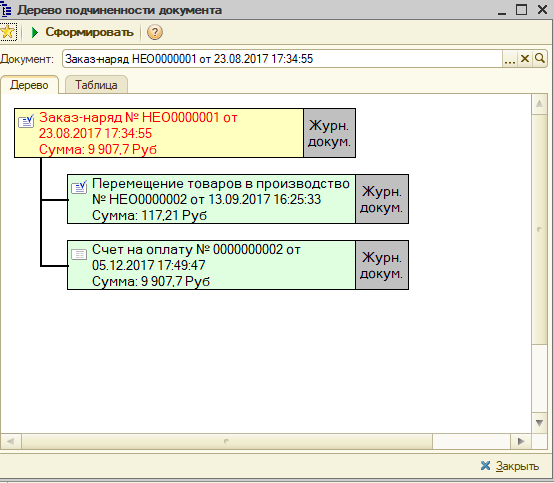 Надстройка, которая была снята с готового автомоблия должна маркироваться отдельным цветом, также отдельным цветом должен маркироваться Транспортные средства, которые были собраны у нас из Шасси и Надстройки.БЛОК ЦЕНООБРАЗОВАНИЕ:В АРМ Подбор Автомобилей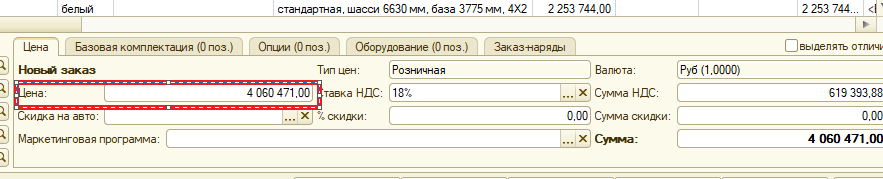 Необходимо, чтобы была видна цена отедльно Шасси, Надстройки и общая сумма после сборки Транспортного средства.БЛОК ОТЧЕТЫ:В отчетах необходимо, чтобы в перечне присутствовали данные из Шасси и Надстройки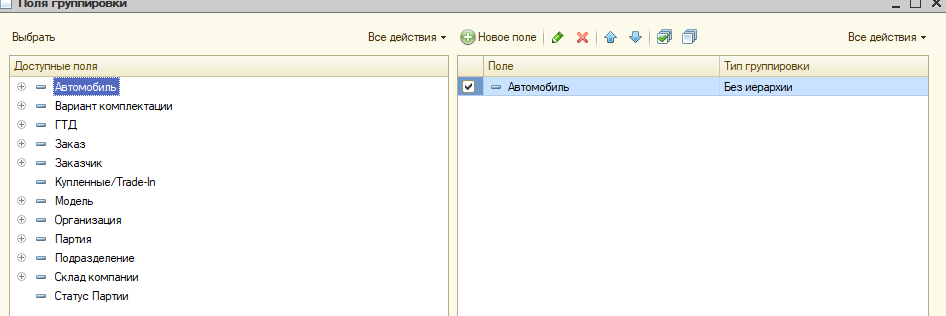 